Wanda Aguiar Horta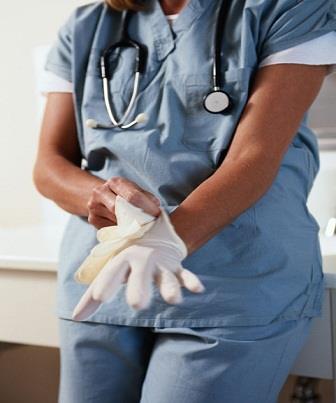 Wanda Cardoso de Aguiar nasceu em 11 de agosto no ano de 1926 em Belém do Pará, sua família tinha uma renda financeira em que pudesse dar as regalias necessárias para todos os membros, além de valores cívicos como honestidade, sinceridade, harmonia entre os irmãos e o respeito com a autoridade de seus pais.


Ela se casou em 17 de dezembro de 1953, com Luís Emilio Horta, em São Paulo tendo o sobrenome de seu esposo em sua assinatura se tornando Wanda Aguiar Horta, em 1942 além de começar a primeira serie do antigo ginásio em Ponta Grossa Paraná, além disso, fez um curso complementar pré médico na mesma instituição, já em Curitiba começou a fazer o curso de Enfermagem na USP em 1948.


Wanda foi uma notável professora do curso de enfermagem onde conseguiu introduzir os conceitos da enfermagem, antes dela os pacientes eram tratados apenas como um indivíduos, seus conceitos eram de que os pacientes eram seres humanos e que deveriam ser tratados com sentimento e emoção.


Para Wanda Aguiar Horta “Enfermagem é ciência e a arte de assistir o ser humano no atendimento de suas necessidades básicas, de torná-lo independente desta assistência através da educação; de recuperar, manter e promover sua saúde, contando para isso com a colaboração de outros grupos profissionais”. “Gente que cuida de gente.” (Aguiar. W. !926-1981)